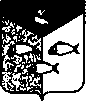 Администрация Пеновского районаТверской области      ПОСТАНОВЛЕНИЕ09.07.2020 г.                                                пгт. Пено                                                     № 339О внесении изменений в Постановление  Главы Пеновского района от 17.12.2012  № 680(с изменениями, внесенными ПостановлениямиГлавы Пеновского района от 24.04.2015  № 176/1, от 18.08.2015 № 303; от 15.07. 2016 № 156; от 17.08.2016 № 180, от  11.12. . №  456,от 21.06.2018г. № 213, от 12.03.2020г. № 117)и об уточнении границ избирательных участков, участков референдума  на территории Пеновского района   Тверской областиНа основании пункта 2 статьи 19 Федерального закона от 12.06.2002 года № 67-ФЗ «Об основных гарантиях избирательных прав и права на участие в референдуме граждан Российской Федерации», пункта 6 статьи 16 Избирательного Кодекса Тверской области от 07.04.2003 года № 20-ЗО, в связи с  уточнением адреса местонахождения участковой избирательной комиссии и помещения для голосования избирательного участка № 686 и изменением границ избирательных участков № 685, 686, 687, 689, 695 Администрация Пеновского района Тверской области ПОСТАНОВЛЯЕТ:1. Внести изменения в Приложение к Постановлению Главы Пеновского района от 17.12.2012 года № 680 (с изменениями, внесенными Постановлениями  Главы  Пеновского района от 24.04.2015 года  № 176/11, от 18.08.2015 № 303; от 5.07.2016 №156 от 17.08.2016 № 180, от 11.12.2017 № 456, от 21.06.2018 г. № 213, от 12.03.2020г. № 117), изложив его в следующей редакции (прилагается). 2. Направить настоящее Постановление в территориальную избирательную комиссию Пеновского района, участковые избирательные комиссии избирательных участков № 685-695, главе городского поселения – поселок Пено и главам сельских поселений Пеновского района для использования в работе.3. Разместить настоящее Постановление на сайте администрации Пеновского района Тверской области в информационно-телекоммуникационной сети «Интернет».4. Опубликовать настоящее постановление в газете «Звезда».5. Контроль за выполнением настоящего постановления оставляю за собой.  Главы Пеновского района                                                                                 В.Ф. Морозов Список избирательных участков, участков референдума, образуемых на территории Пеновского района Тверской областиИзбирательный участок № 685, имени Скобелева Дмитрия Степановича, участника Великой Отечественной войны, майора, командира штурмового батальона.Местонахождение участковой избирательной комиссии и помещения для голосования: 172770, Тверская область, Пеновский район, поселок Пено, улица Парковая, д.15, здание МБОУ «Пеновская средняя общеобразовательная школа» (младшие классы), телефон (848-230) 2-34-61.   В границы избирательного участка, участка референдума входят следующие улицы пгт.Пено: Волжская, Делегатская, Колосова, Кооперативная, Лесная,  Орлинка, Парковая, Песочная, Пионерская, Пролетарская, Рабочая, Сенная, Солнечная, Сосновая, Тиницы, Энергетиков, Юбилейная, проспект Коммунаров, переулки: Вокзальный, Волжский, Железнодорожный, Набережный, Рабочий, Сенной.Избирательный участок № 686, имени Родина Алексея Григорьевича, Героя Советского Союза, генерал-полковника.Местонахождение участковой избирательной комиссии и помещения для голосования: 172770, Тверская область, Пеновский район, поселок Пено, улица Жагренкова, д.2, здание Муниципального образования «Пеновский район», телефон (848-230)  2-46-21  В границы избирательного участка, участка референдума входят следующие улицы               пгт.Пено: Взлетная, Восточная, Восьмое марта, Жагренкова, Заводская, Заречная, Зеленая,  Изведовская, Коммунальная, Крестьянская,  Механизаторов, Милова, Мира, Молодежная, Полевая, Садовая, Спортивная, Строителей, Цветочная, Энтузиастов, Южная, переулки: Весенний, Восточный, Заречный, Мирный, Совхозный, Цветочный. Избирательный участок № 687, имени Елизаветы Ивановны Чайкиной, Героя Советского Союза, партизанки Великой Отечественной войны.Местонахождение участковой избирательной комиссии по адресу: 172770, Тверская область, Пеновский район, пгт.Пено, ул.249 Стрелковой Дивизии, д.14, здание МБОУ «Пеновская средняя общеобразовательная школа», читальный зал центральной районной библиотеки (вход со стороны ул.Зины Голицыной), телефон (848- 230) 2-43-79. Местонахождение помещения для голосования по адресу: 172770, Тверская область, Пеновский район, пгт.Пено, ул.249 Стрелковой Дивизии, д.14, здание МБОУ «Пеновская средняя общеобразовательная школа» (старшие классы), фойе 1-го этажа, телефон (848-230) 2-30-76.В границы избирательного участка, участка референдума входят следующие улицы пгт.Пено: Береговая, Боровая, Водная, Володи Павлова, Еловая, Заволжская, Зины Голициной, Казарма 147 км, Комсомольская, Красноармейская, Лизы Чайкиной, Моховая, Набережная, Новая, Новикова, Озерная, Октябрьская, Первомайская, Речная, Родина, Советская, Тарасова, Тверская, Физкультурная, Школьная, 249 Стрелковой Дивизии, переулки: Водный, Коммунальный, Театральный, Школьный. Избирательный участок № 688, имени Голубева Александра Александровича, участника Первой мировой войны, ротмистра кавалерии.Местонахождение участковой избирательной комиссии по адресу: 172812, Тверская область, Пеновский район, село Ворошилово, пер.Музейный, д.2, здание администрации Ворошиловского сельского поселения,  кабинет №1, телефон (848-230) 3-17-34. Местонахождение помещения для голосования по адресу: 172812, Тверская область, Пеновский район, с.Ворошилово, пер.Школьный д.5, здание МБОУ «Ворошиловская средняя общеобразовательная школа», телефон (848-230) 3-17-21.В границы избирательного участка, участка референдума входит вся территория муниципального образования «Ворошиловское сельское поселение» Пеновского района Тверской области в составе населенных пунктов: с.Ворошилово, д.д.Большая Переволока, Гора Погорелицкая, Гора Сазонова, Осечно, Витьбино, Гари, Заборье, Залуковье, Заселица, Калиновка, Колпино, Лебедево, Лугово, Малая Переволока, Москва, Нелегино, Новоселье, Октябрьское, Перелаз, Плоское, Погорелица, Поляны, Семченки, Суханы, Тивиково.Избирательный участок № 689, имени Волконского Алексея Викторовича, организатора и участника партизанской борьбы в годы Великой Отечественной войны, видного партийного и хозяйственного руководителя в период восстановления народного хозяйства на территории Калининской (Тверской) области.Местонахождение участковой избирательной комиссии и помещения для голосования: 172775, Тверская область, Пеновский район, д.Заёво, ул.Центральная, д.34а, здание Дома культуры, телефон (848-230) 3-11-43. В границы избирательного участка, участка референдума входит вся территория муниципального образования «Заёвское сельское поселение» Пеновского района Тверской области в составе населенных пунктов: д.д.Вселуки, Горка-1, Заево, Квашнино, Косицкое, Лопатино, Нечаевщина, Олений Рог-1, Олений Рог-2, Орлинка, Переходовец, Подлядье, Починок, Синцово, Теплень, Ширково, турбаза "Орлинка".Часть территории муниципального образования «Чайкинское сельское поселение»: д.д. Адворица,  Битуха, Бобовище, Борки, Заберечье, Заборовка-1, Залозье, Зароево, Руно, Старое.Избирательный участок № 690,имени Поярковой Веры Никандровны, труженика тыла Великой Отечественной войны, ветерана труда, отличника народного просвещения РСФСР.Местонахождение участковой избирательной комиссии: 172803, Тверская область, Пеновский район, д.Мошары, ул.Центральная, д.13, здание администрации, телефон №(848-230) 3-21-18. Местонахождение помещения для голосования по адресу: 172803, Тверская область, Пеновский район, д.Мошары, ул.Центральная, д.10, здание МБОУ «Мошаровская средняя общеобразовательная школа», телефон № (848-230) 3-21-31. В границы избирательного участка, участка референдума входит часть территории муниципального образования «Охватское сельское поселение» Пеновского района Тверской области в составе населенных пунктов: д.д.Бородино, Горка, Грылево, Карманькино, Колобово, Кузнечки, Макарово, Минькино, Митино, Михайлово, Мошары, Новоселье, Озерцы, Селихово, Суходол, Цалпаны, пос.Зимник.Избирательный участок № 691, имени Лукина Николая Дмитриевича,участника Великой Отечественной войны, разведчика.Местонахождение участковой избирательной комиссии и помещения для голосования: 172790, Тверская область, Пеновский район, пос.Охват, ул.Советская, д.35, здание администрации Охватского сельского поселения, телефон (848-230) 3-31-22. В границы избирательного участка, участка референдума входит часть территории муниципального образования «Охватское сельское поселение» Пеновского района Тверской области в составе населенных пунктов: д.д.Бдынь, Борки, Лауга, Мариница, Щеверево, Холм, пос.Охват: ул.Алеши Яковлева, Вокзальная, Желябова, Заводская, Коммунаров, Комсомольская, Кооперативная, Лизы Чайкиной, Набережная, Первомайская, Пролетарская, Рабочая, Сенная, Сосновая, Советская, Школьная, пер.Горный, Сенной.Избирательный участок № 692, имени Котова Алексея Дмитриевича, участника Великой Отечественной войны, командира отдельного зенитного дивизиона.Местонахождение участковой избирательной комиссии и помещения для голосования: 172780, Тверская область, Пеновский район, пос.Соблаго, ул.Первомайская, д.40, здание Дома культуры, телефон (848-230) 3-13-91. В границы избирательного участка, участка референдума входит часть территории муниципального образования «Охватское сельское поселение» Пеновского района Тверской области в составе населенных пунктов: пос.Соблаго: ул.Железнодорожная,  Казарма ., им.Лейтенанта Синельщикова, Лесная, Локомотивная, Первомайская, Привокзальная, пер.Лесной, Привокзальный.Избирательный участок № 693 имени Кузнецова Александра Григорьевича, защитника морских рубежей России в мирное время, командира подводной лодки.Местонахождение участковой избирательной комиссии и помещения для голосования: 172772, Тверская область, Пеновский район, д.Слаутино, ул.Советская, д.9, здание Дома культуры, телефон (848-230) 3-25-36.  В границы избирательного участка, участка референдума входит вся территория муниципального образования «Рунское сельское поселение» Пеновского района Тверской области в составе населенных пунктов: д.д.Астратово, Большой Бохот, Малый Бохот, Вально, Верхмарево,  Доброе, Ефремово, Заборовка, Загородечье, Колпино-1, Колпино-2, Корено-Бубново, Корено-Княжево, Кривошеево, Мосты, Новинка, Новоселок, Орлово, Отонец, Переволока, Петрово, Потапово, Пустошка-1, Пустошка-2, Пятыгино, Рябкино, Слаутино, Старина, Тимохино, Тростянка, пос.Крутик, пос.Рунский.Избирательный участок № 694, имени Андрея Николаевича Корбутовского, Героя Бородинского сражения Отечественной войны 1812 года майора Псковского Кирасирского полка.Местонахождение участковой избирательной комиссии и помещения для голосования: 172180, Тверская область, Пеновский район, пос.Жукопа, ул.Набережная, д.13а, здание Дома культуры, телефон (848-230) 2-49-23.  В границы избирательного участка, участка референдума входит вся территория муниципального образования «Серёдкинское сельское поселение» Пеновского района Тверской области в составе населенных пунктов: пос.Жукопа: ул.Береговая, Водокачка, Гаражная, Железнодорожная, Казарма ., Казарма ., Молодежная, Набережная, Пролетарская, Советская, пер.Набережный, Пролетарский, Советский, д.д.Бурёхино, Ветожетка, Горовастица, Городок, Исполье, Мизиново, Олисово, Сергеево, Середка.Избирательный участок № 695, имени Жагренкова Ивана Михайловича, Героя Советского Союза,гвардии сержанта, командира стрелкового взвода десанта.Местонахождение участковой избирательной комиссии и помещения для голосования: 172771, Тверская область, Пеновский район, д.Забелино, ул.Центральная, д.8, здание администрации Чайкинского сельского поселения, телефон (848-230) 3-24-13.  В границы избирательного участка, участка референдума входит вся территория муниципального образования «Чайкинское сельское поселение» Пеновского района Тверской области в составе населенных пунктов: Бервенец, Боровое, Гора, Забелино, Заборье-1, Заречье, Кобенево, Красное Утро, Кудь, Ляды, Павлиха, Полово, Торг, Череты.   Приложение к Постановлению Администрации Пеновского района Тверской области от 09.07.2020 г. № 339